ASCONAschöne 3 ½-Zimmer-Gartenwohnungmit Sitzplatz und Pergola nur 300m vom See……………………………………………………………………………………….…………………………………….bell' appartamento PT di 3 ½ localicon cortile e pergola solo 300m dal lago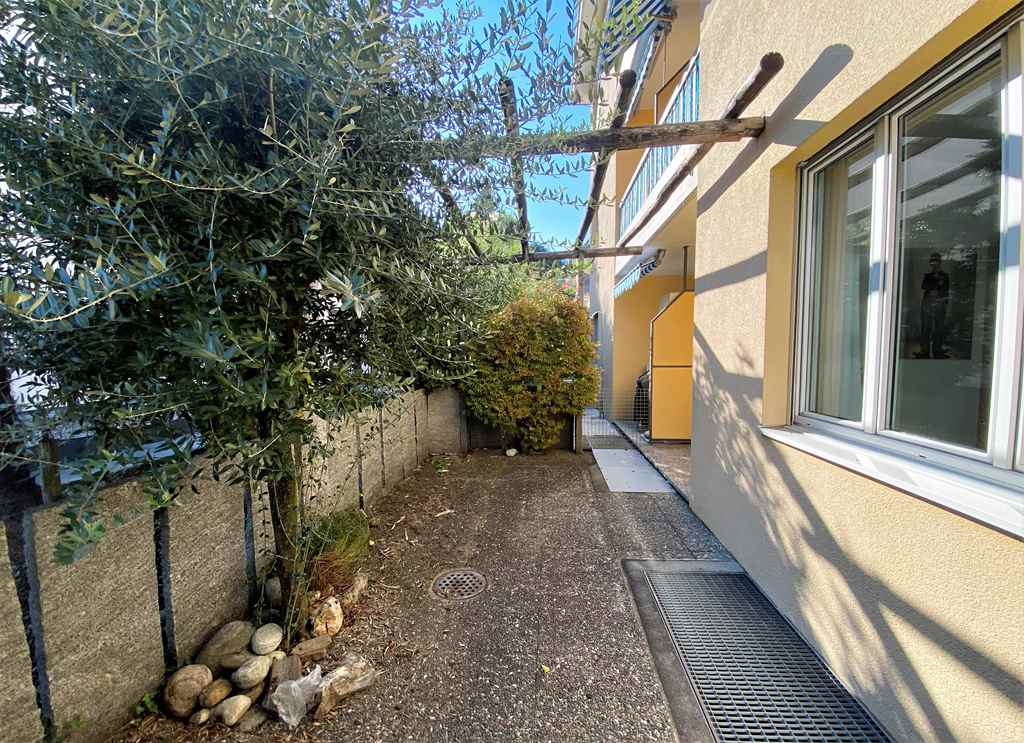                                           4180/3283Fr. 625‘000.--  Standort | Umgebung6612 Ascona, via Serodine 36Region:	LocarneseLage:	sonnige, ruhige LageAussicht:	vom SchlafzimmerbalkonSchulen:	jaEinkauf:	1kmöffentlicher Verkehr:	400mDistanz nächste Stadt:	3kmDistanz Autobahn:	21km  BeschreibungDiese schöne 3 ½-Zimmer-Gartenwohnung liegt an ruhiger und sonniger Lage in Ascona an der Via Serodine 36, nur 300 m vom See und Lido entfernt. Die 1976 erbaute und gut unterhaltene Wohnung befindet sich in einem guten und gepflegten Zustand. Im 2020 wurde die Fassade und der Eingangsbereich erneuert. Sie wirkt sehr hell und heimelig bietet ein angenehmes Wohnambiente. Der Eingang mit Einbauschrank führt in die moderne Wohnküche mit offenem Wohn-/Essraum. Ein renoviertes Bad sowie 2 Schlafzimmer, wovon eines einen Balkon aufweist, befinden sich im hinteren Teil der Wohnung. Der schön gestaltete Aussenbereich der Wohnung umfasst einen teilweise gedeckten Sitzplatz mit Pergola. Inmitten zweier Palmen und einem Olivenbaum lässt kann man hier wunderbar entspannen. Zur Wohnung gehören zusätzlich ein Kellerabteil sowie ein Parkplatz in der Tiefgarage, wobei zwei Fahrzeuge hintereinander abgestellt werden können.Das Mehrfamilienhaus mit 7 Ferienwohnungen wurde in den letzten Jahren stetig in Stand gehalten und teilweise renoviert. In wenigen Schritten erreicht man das Ufer des Lago Maggiores mit dem Lido, die Bushaltestelle sowie die Migros.   Highlightsschöner Sitzplatz mit Pergola und Balkonsehr ruhige, sonnige Lagenur ca. 300m zum Lago Maggiorehelles, wohnliches Ambientegut unterhaltene, gepflegte Wohnung2 Tiefgaragen-Parkplätze  Posizione | Dintorni6612 Ascona, via Serodine 36Regione: LocarnesePosizione: soleggiata, posizione tranquillaVista: dal balcone della camera da lettoScuole: sìShopping: 1kmtrasporto pubblico: 400mDistanza città successiva: 3kmDistanza autostrada: 21kmDescrizione dell’immobileQuesto bellissimo appartamento con giardino di 3 ½ locali è situato in posizione tranquilla e soleggiata ad Ascona in Via Serodine 36, a soli 300 m dal lago e dal Lido. L'appartamento del 1976, costruito e ben tenuto, è in buone condizioni e ben tenuto. Nel 2020 hanno ristrutturato la facciata e l’entrata. Sembra molto luminoso e accogliente e offre un piacevole ambiente di vita. L'ingresso con armadio a muro conduce alla moderna cucina con soggiorno/sala da pranzo aperta. Un bagno ristrutturato e 2 camere da letto, di cui una con balcone, si trovano nella parte posteriore dell'appartamento. L'area esterna dell'appartamento, splendidamente progettata, comprende un'area salotto parzialmente coperta con pergolato. In mezzo a due palme e un ulivo ci si può rilassare meravigliosamente. L'appartamento dispone anche di un vano cantina e di un posto auto nel garage sotterraneo, dove possono essere parcheggiate due auto una dietro l'altra.La casa di appartamenti con 7 appartamenti per vacanze è stata costantemente mantenuta e in parte ristrutturata negli ultimi anni. In pochi passi si raggiunge la riva del Lago Maggiore con il Lido, la fermata dell'autobus e la Migros.  Highlightsbella zona salotto con pergolato e balconeposizione molto tranquilla, soleggiataa soli 300 m circa dal Lago Maggioreambiente luminoso e accoglienteappartamento ben tenuto, ben curato1 posto machina nell‘autorimessa                       Eingang, Küche, Wohn-/Essraum         entrata, cucina, soggiorno e pranzo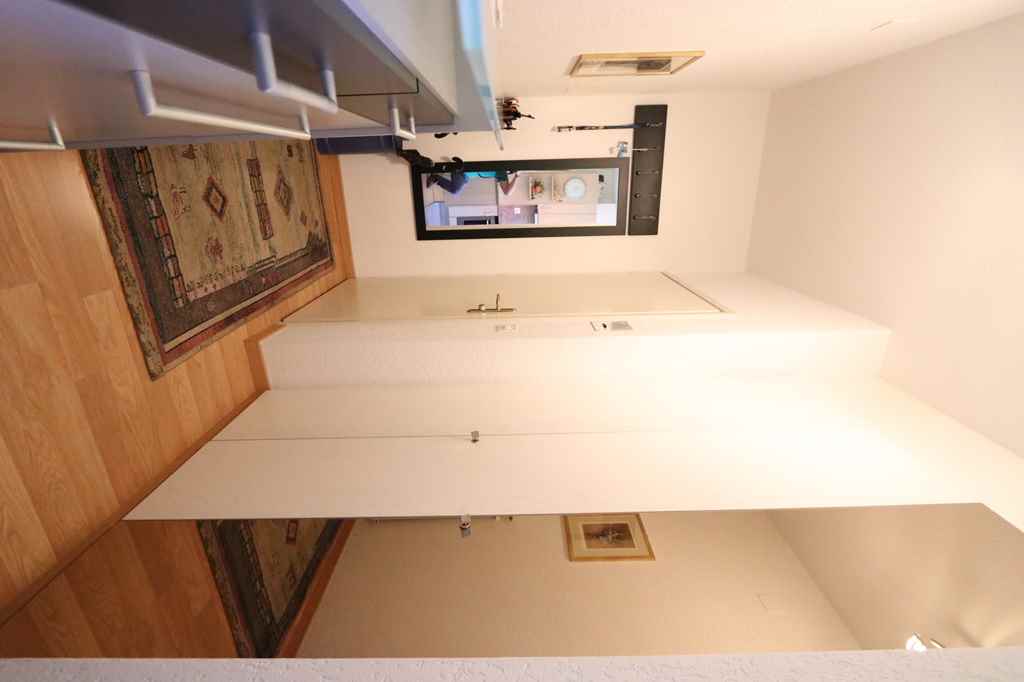 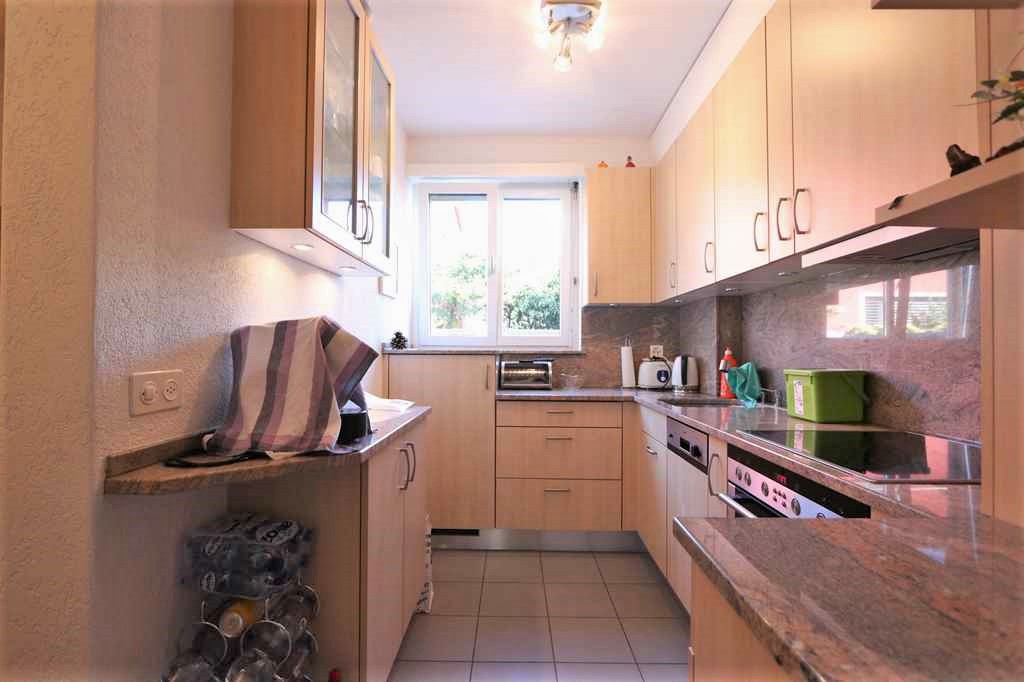 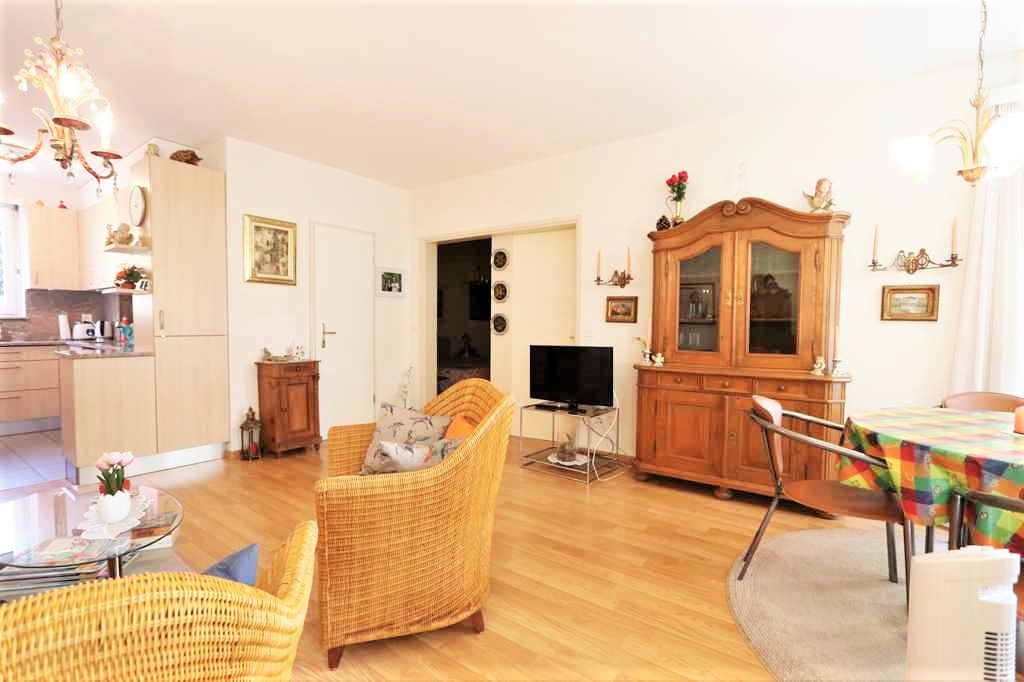 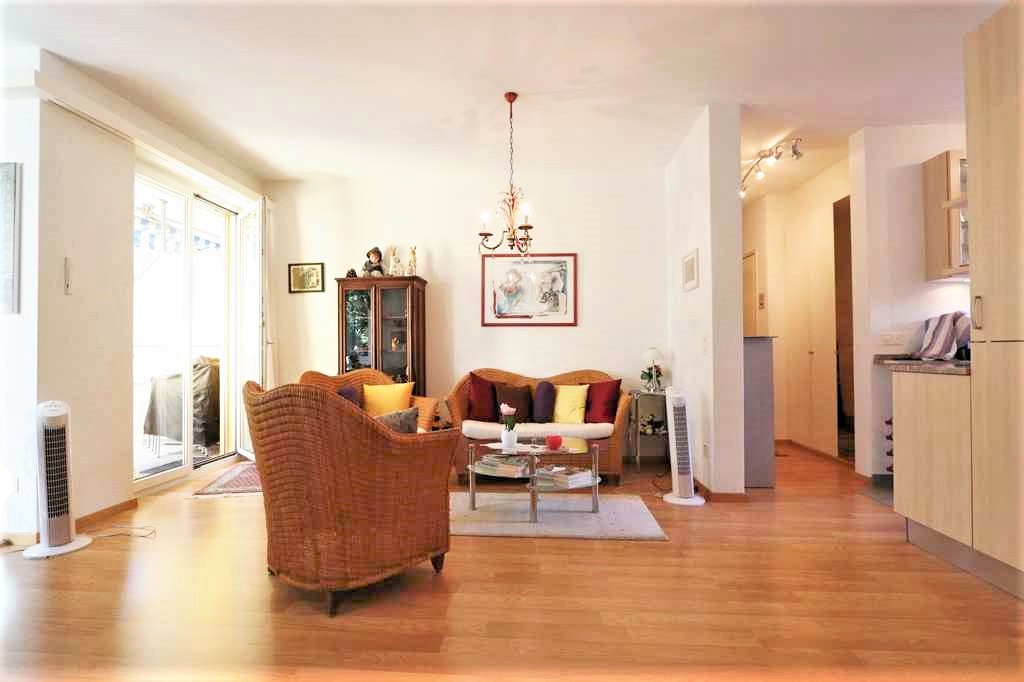 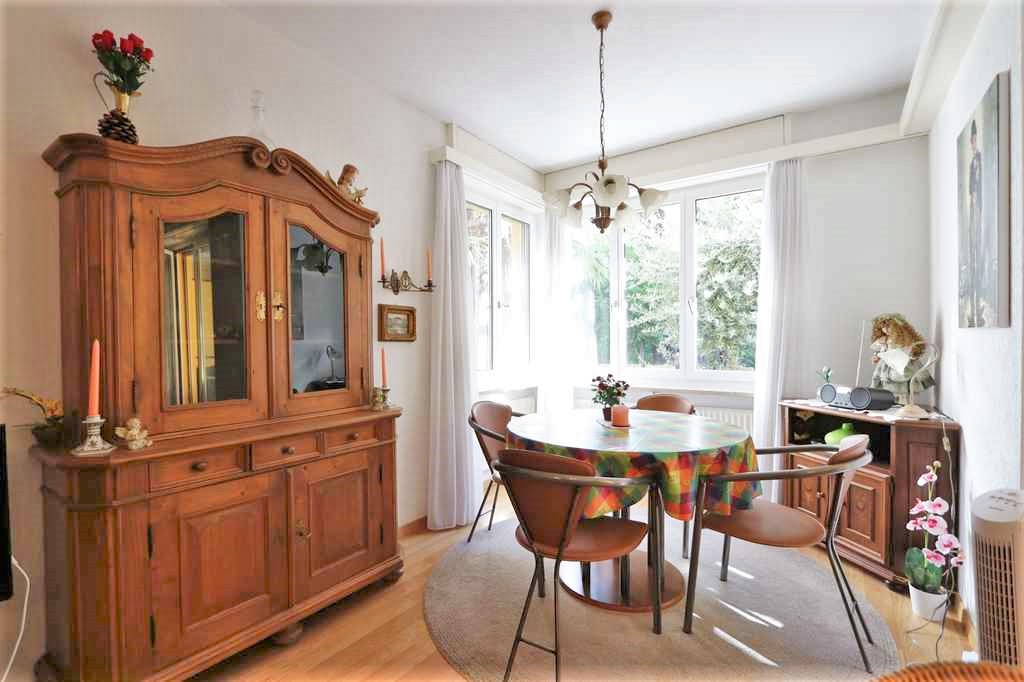 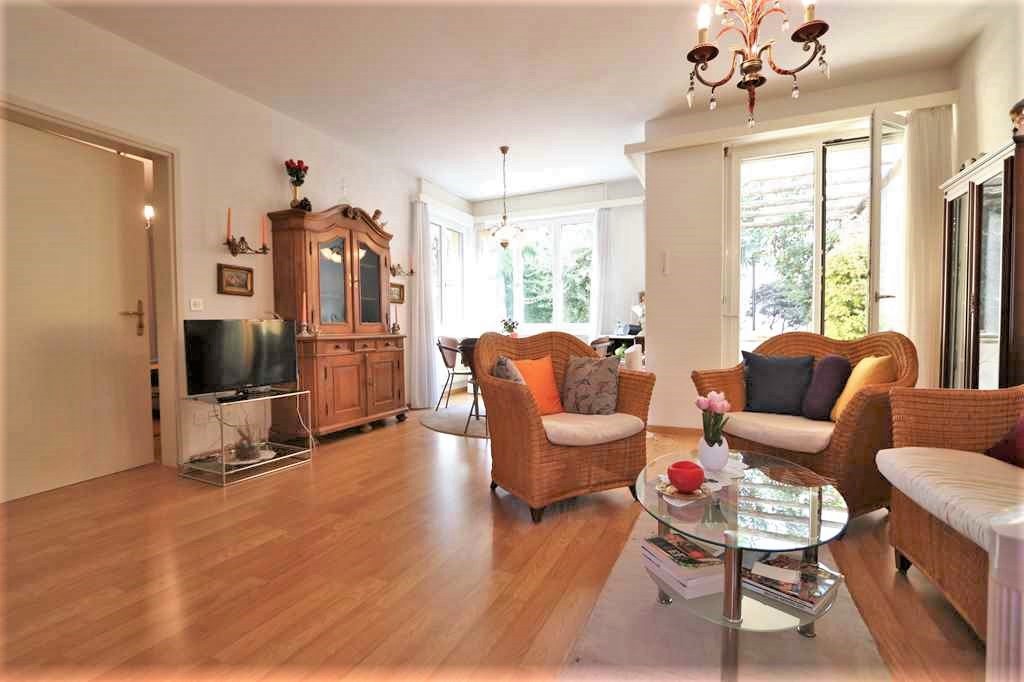                             Bad, zwei Zimmer und Balkon         bagno, 2 camere e balcone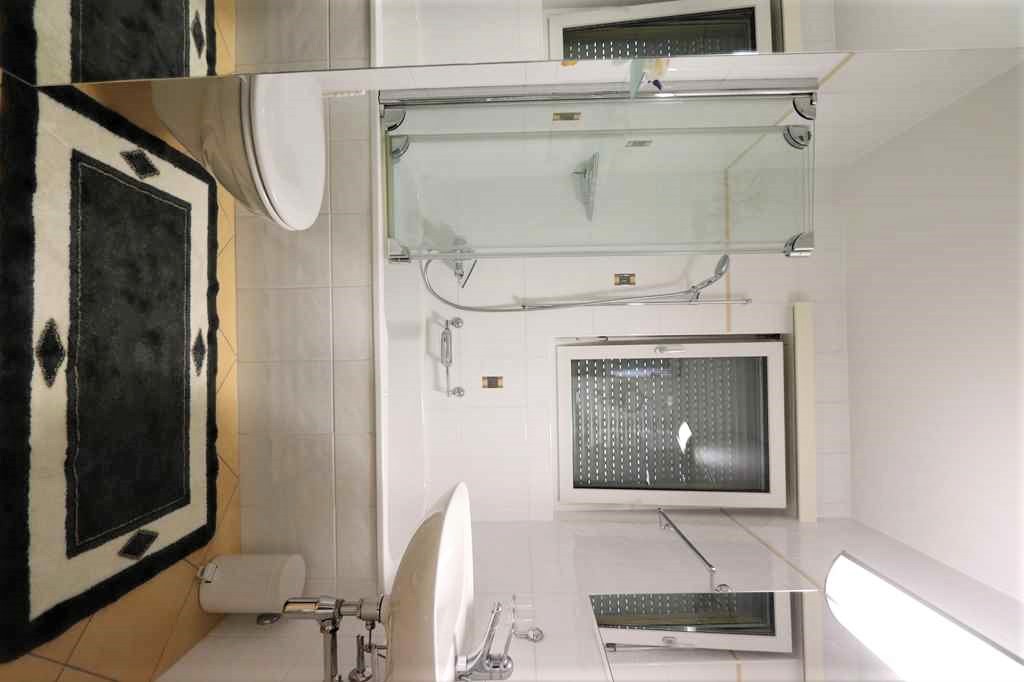 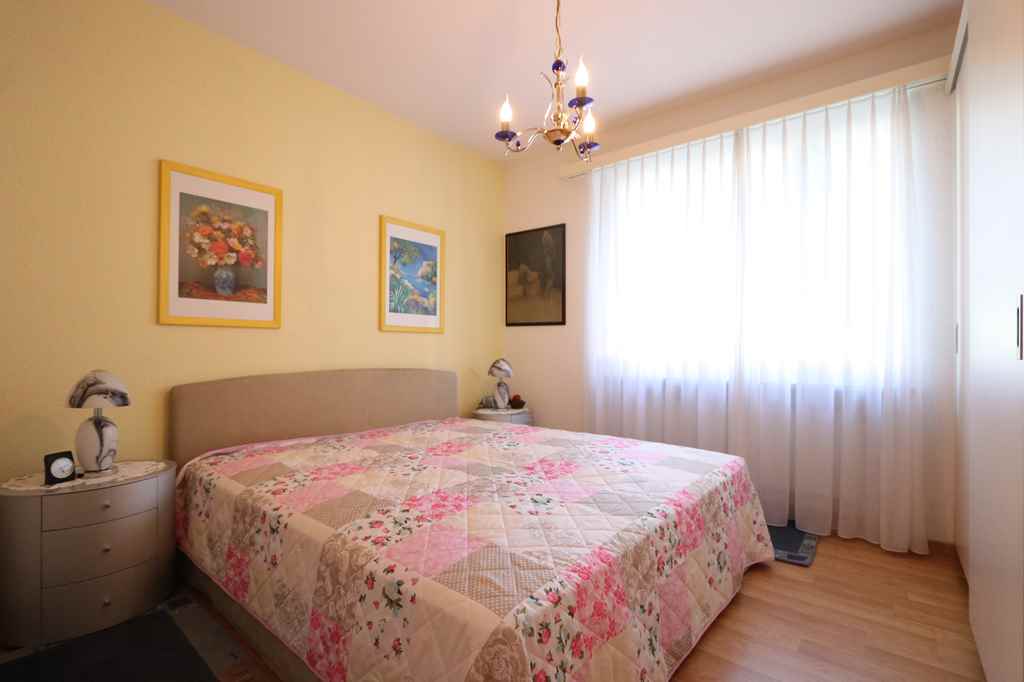 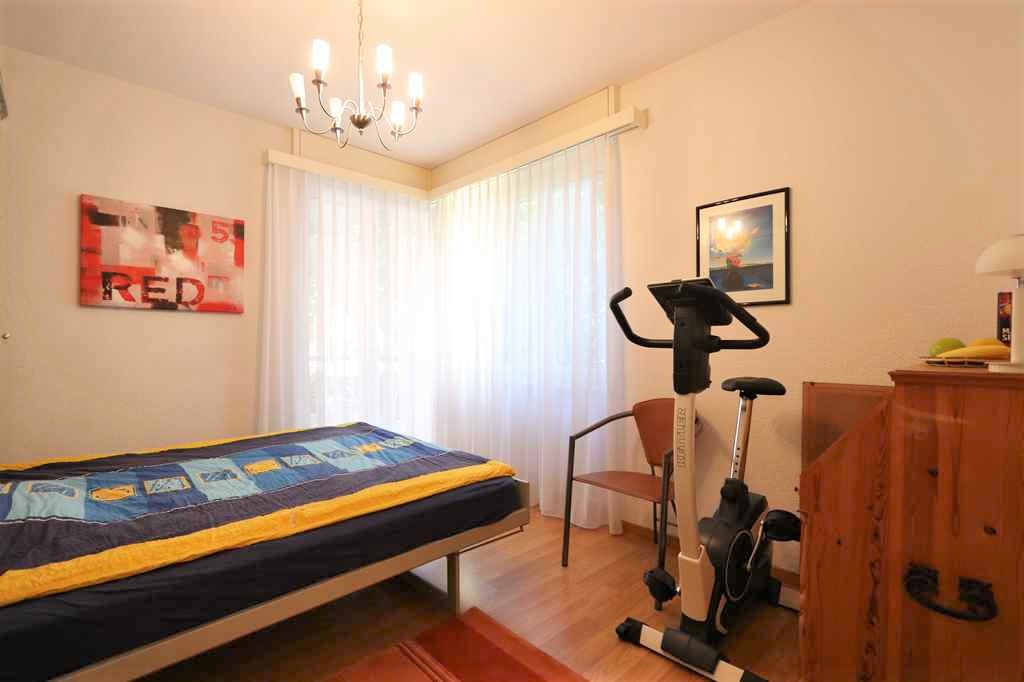 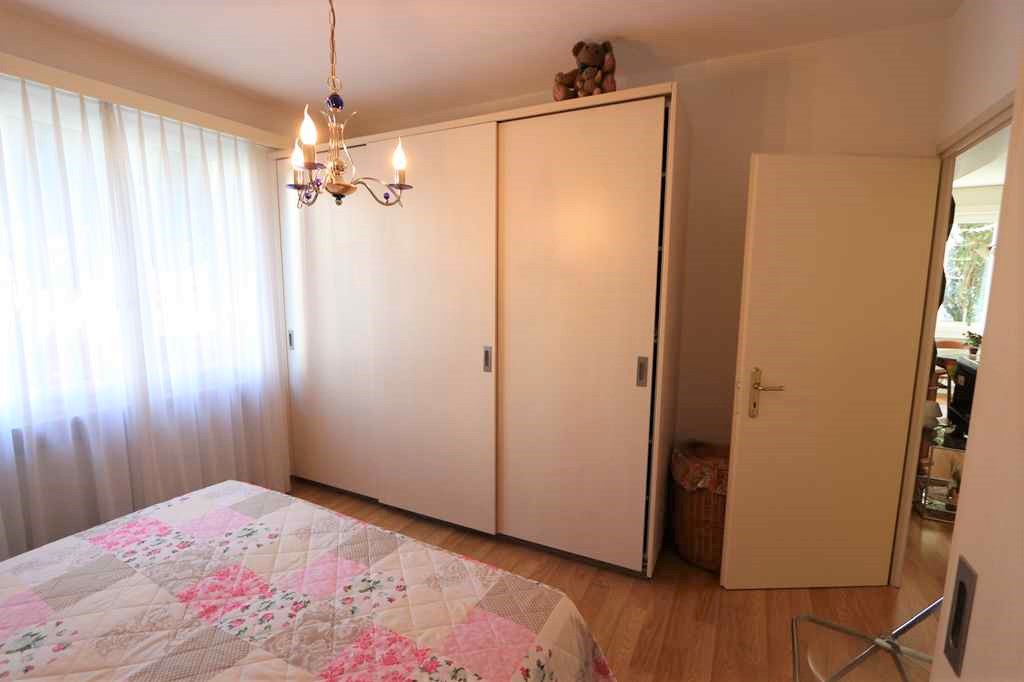 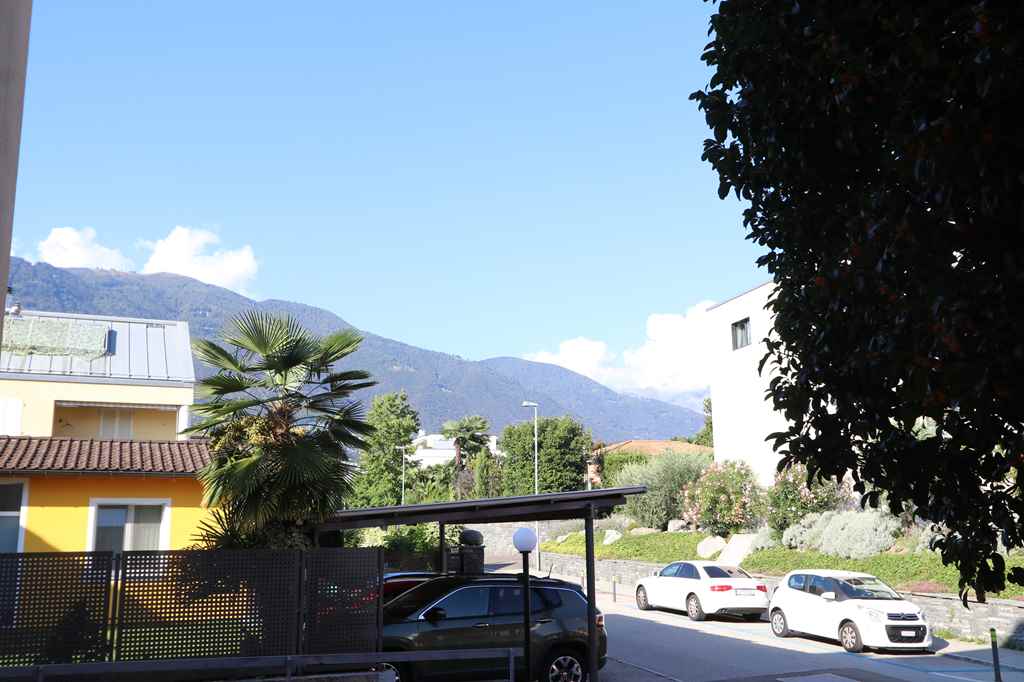 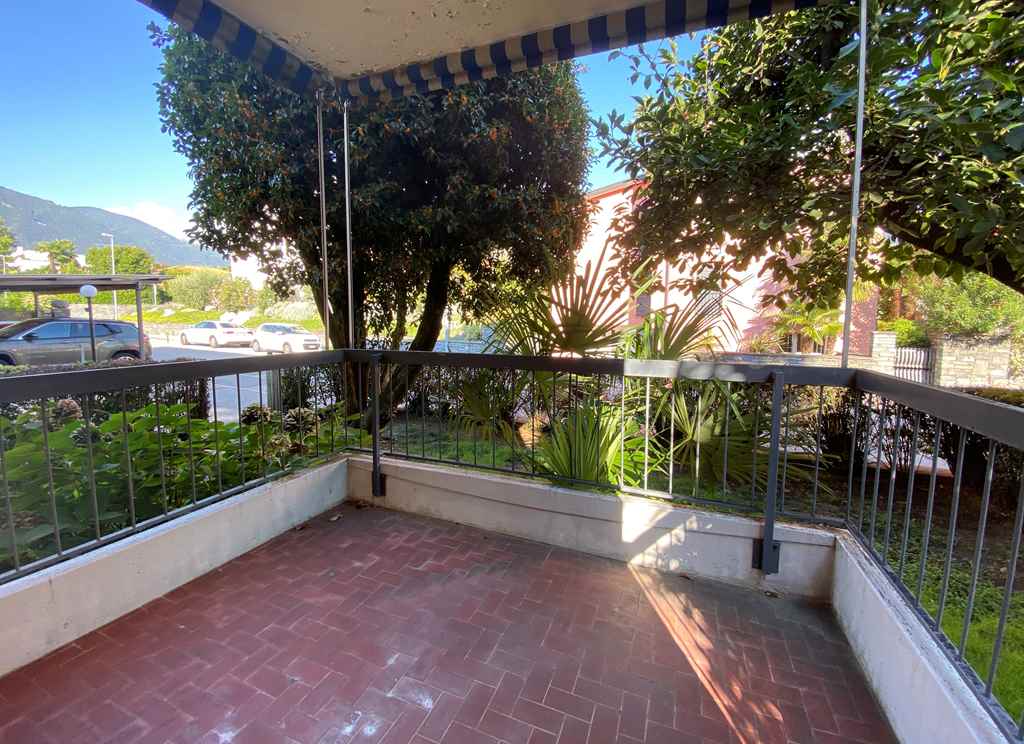                                           Sitzplatz mit Pergola          cortile con pergola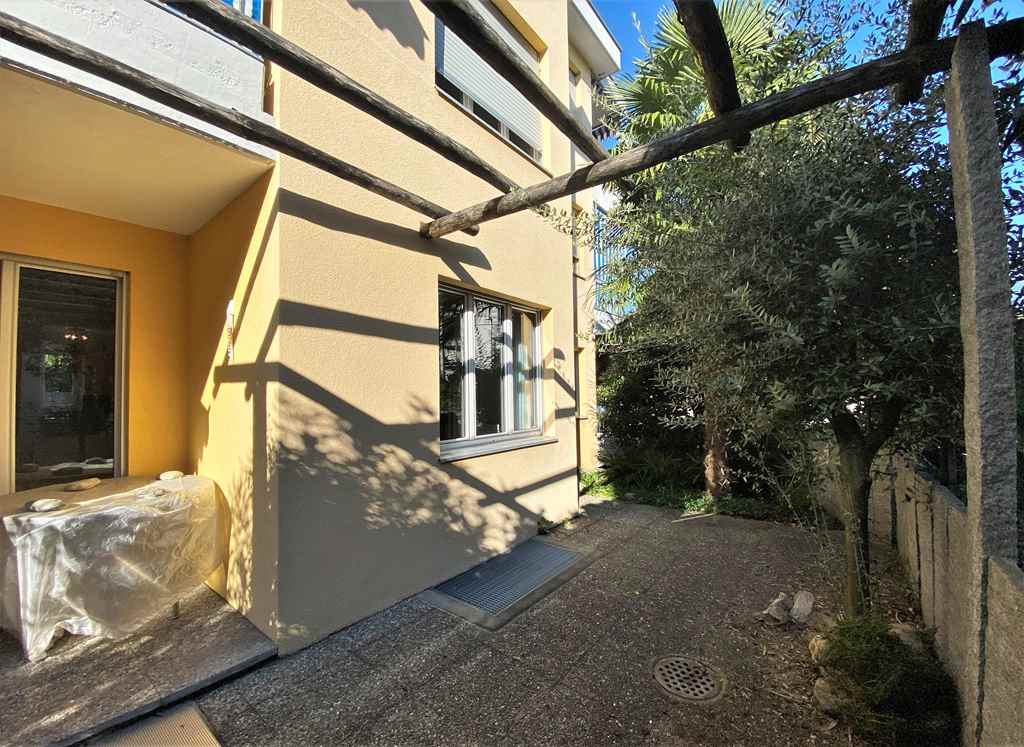 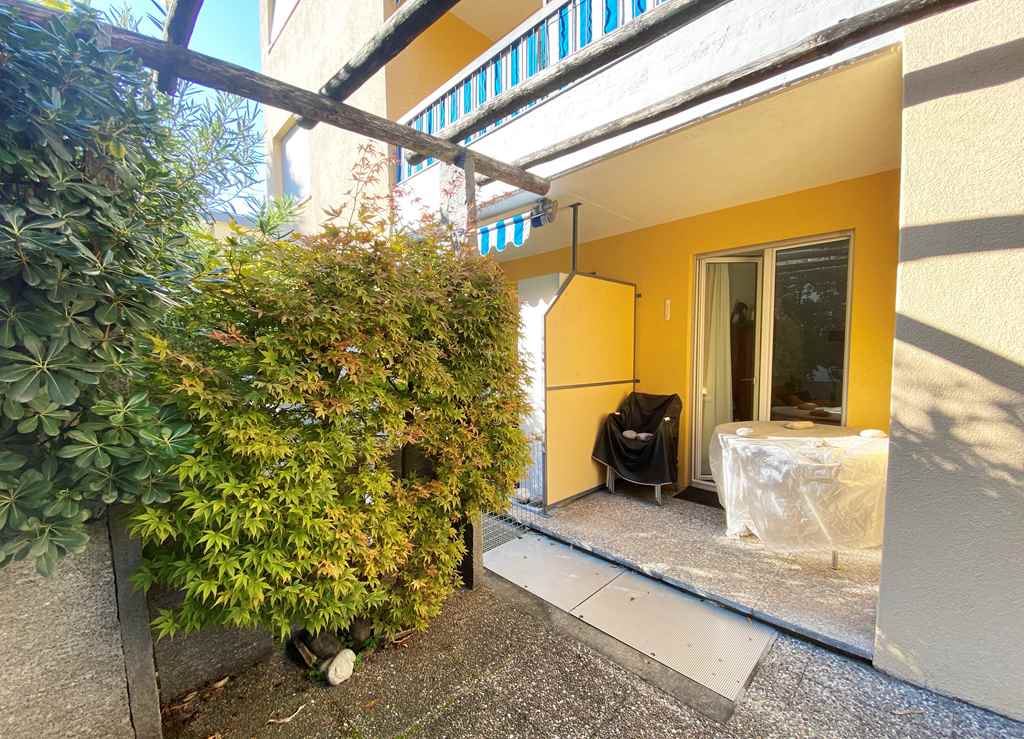 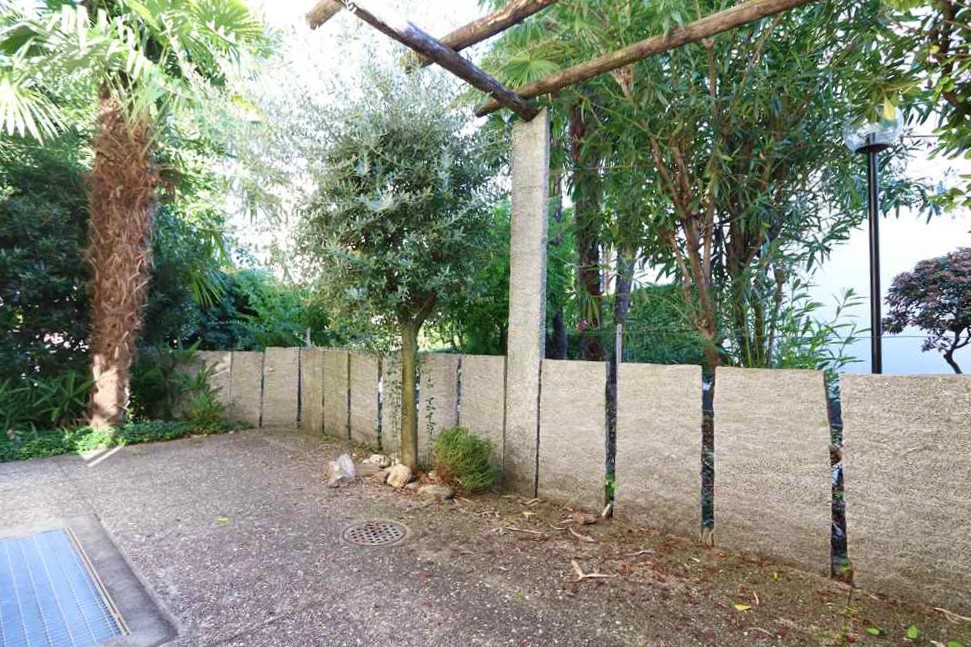 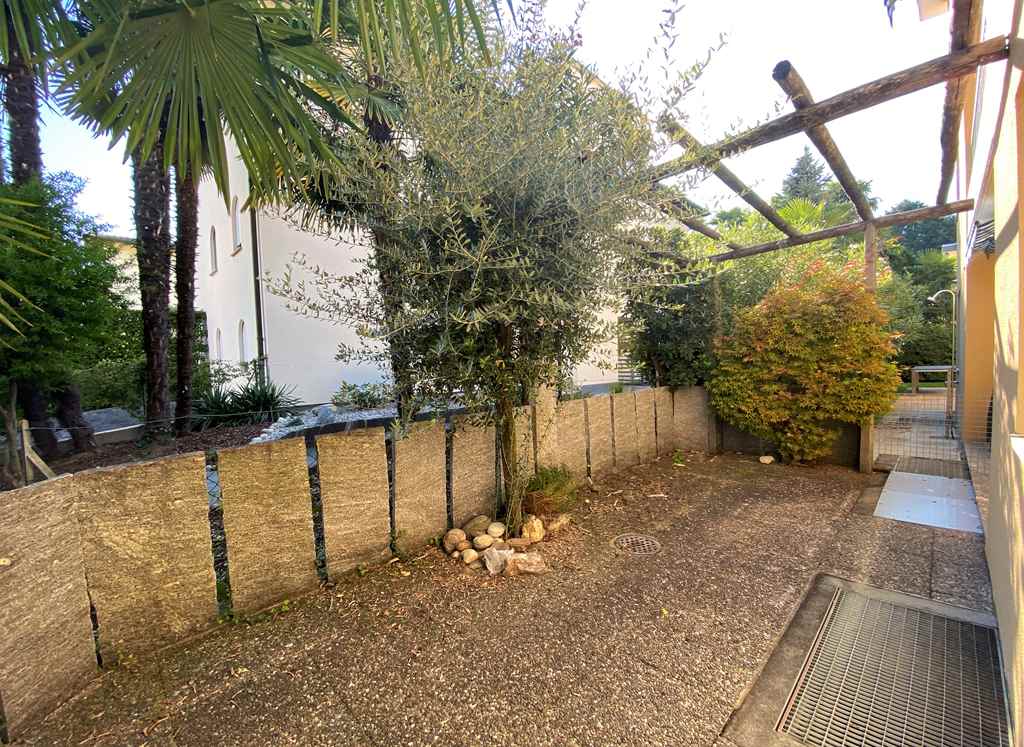 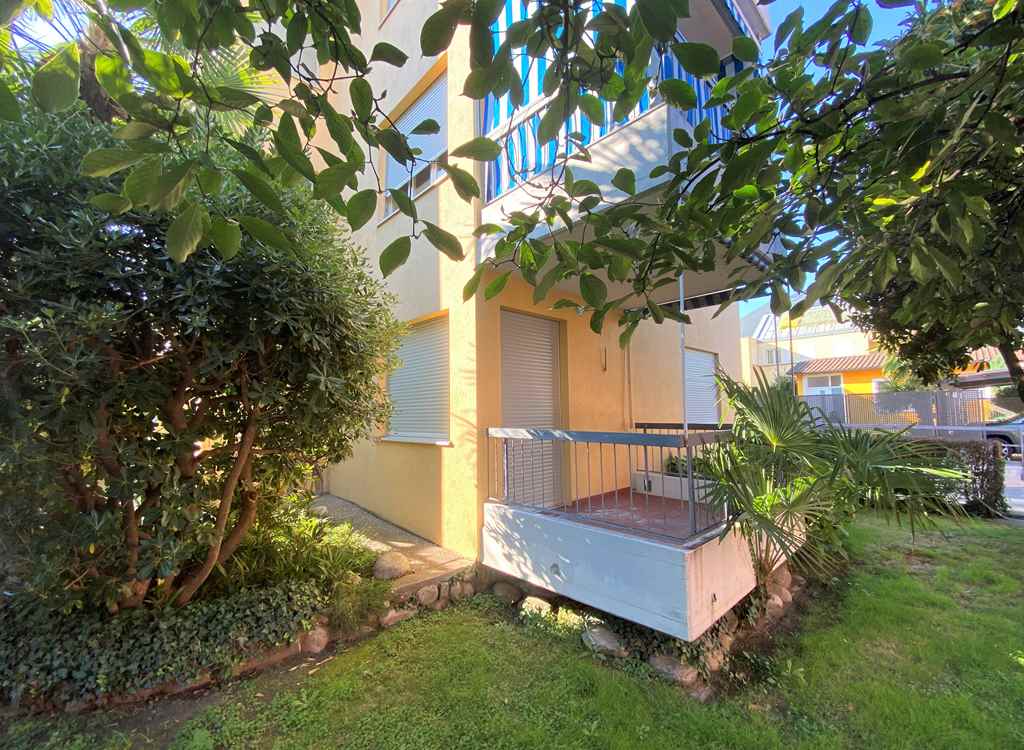 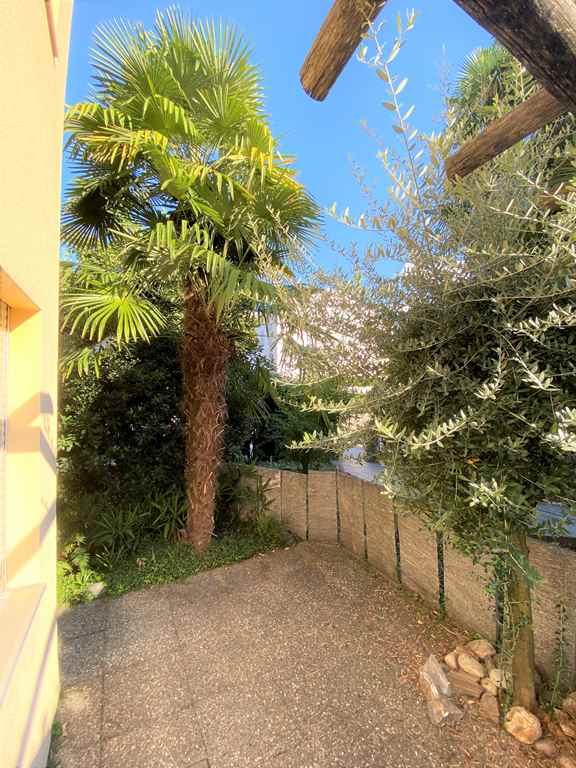 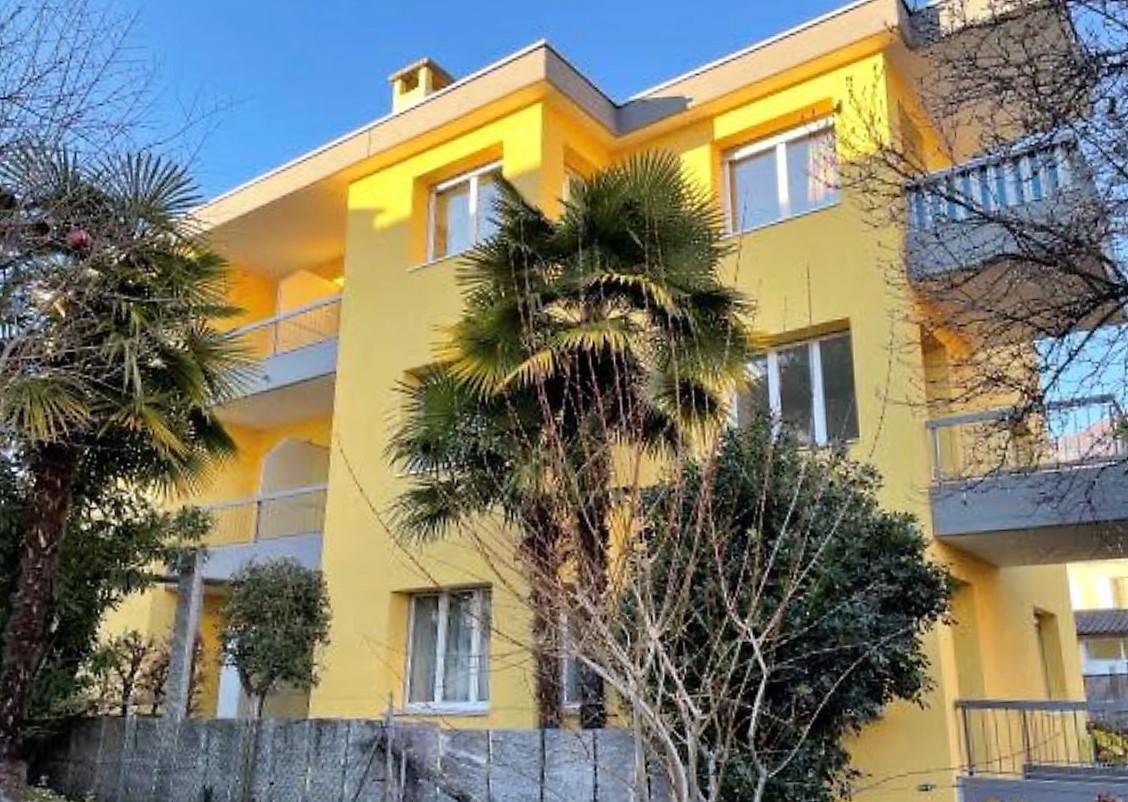 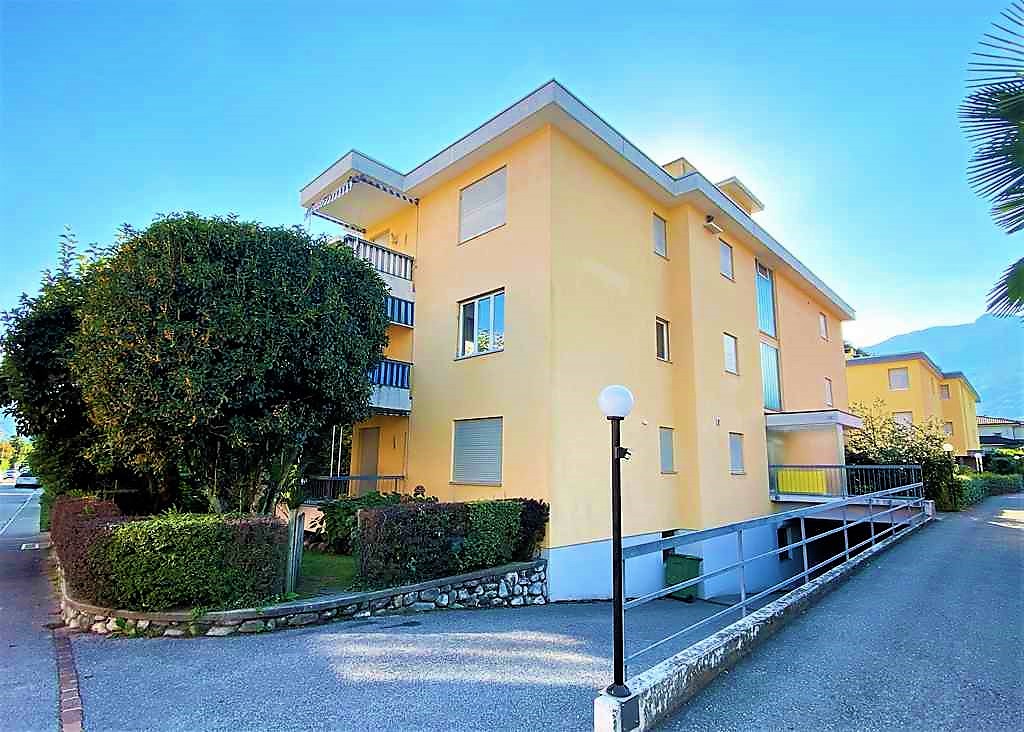   TICINO | Ascona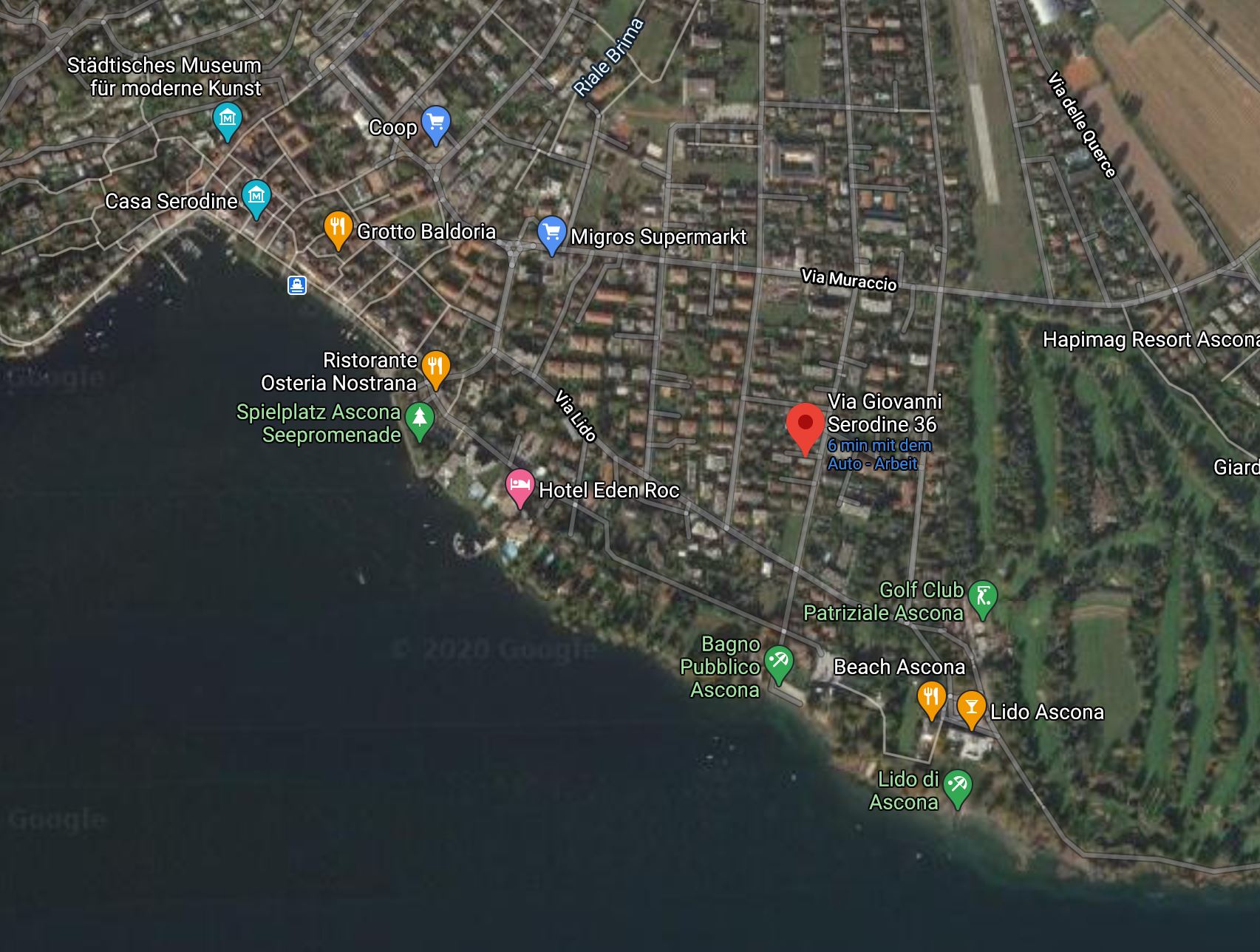 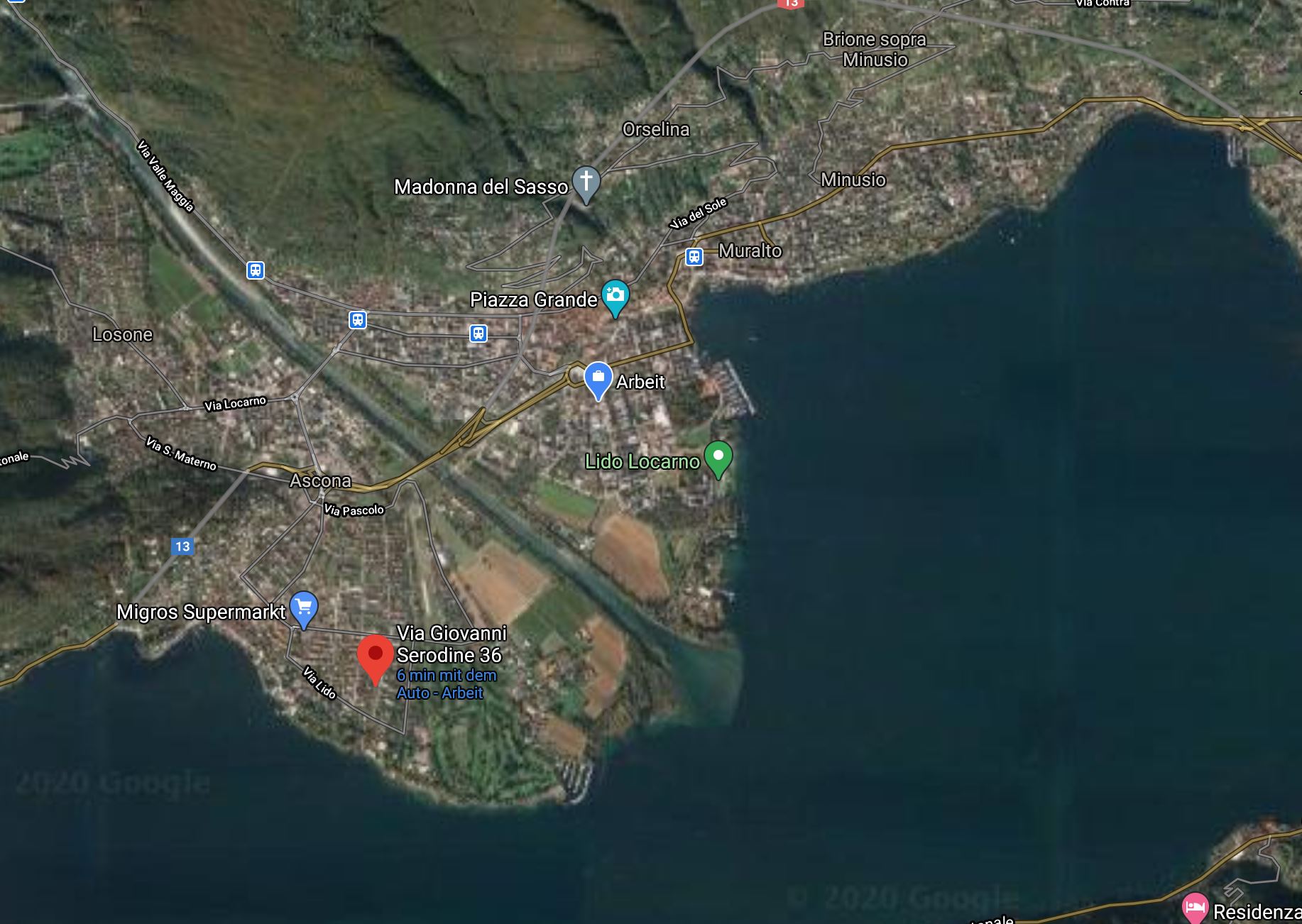   TICINO | Ascona       TICINO |   Ascona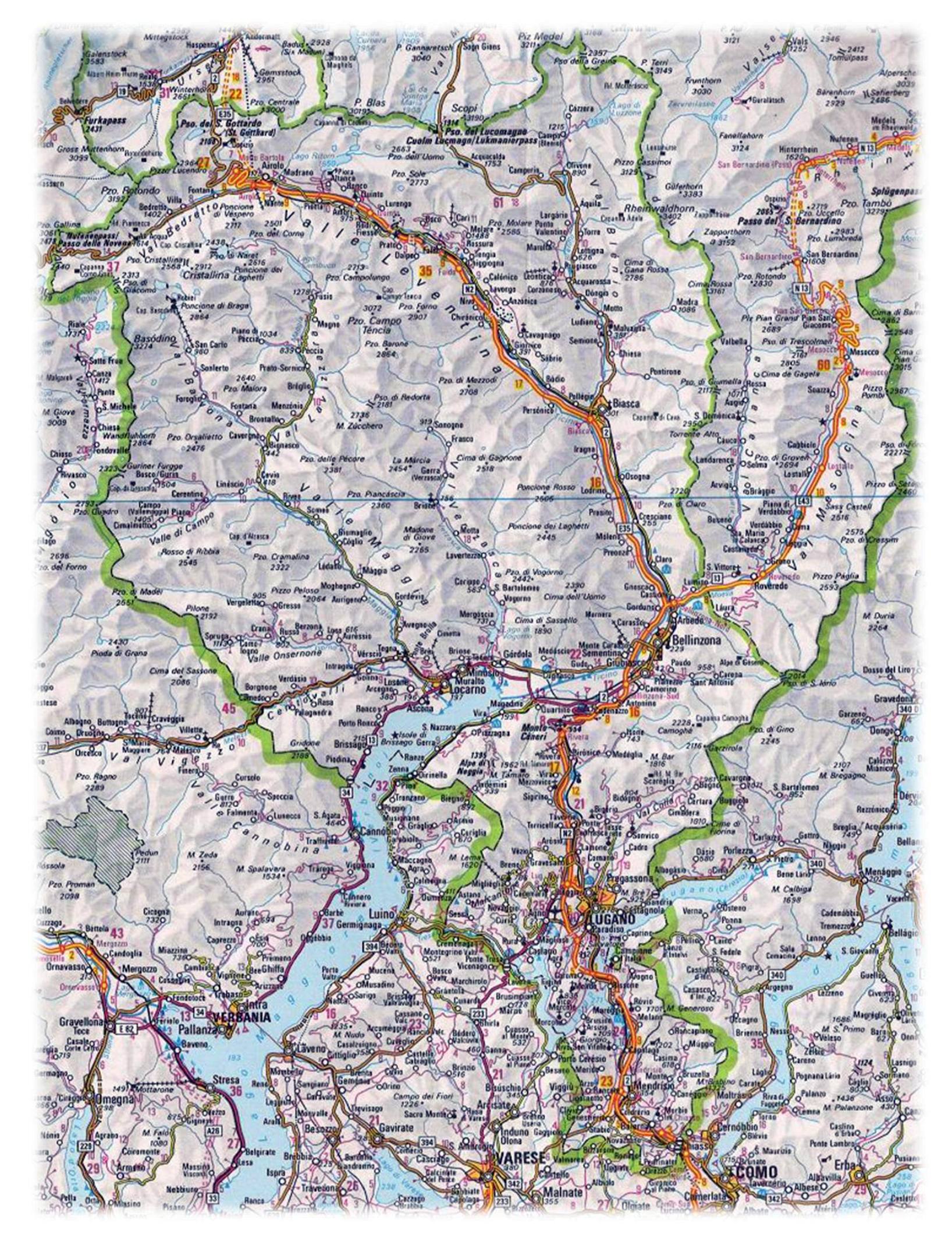 